Fine ruby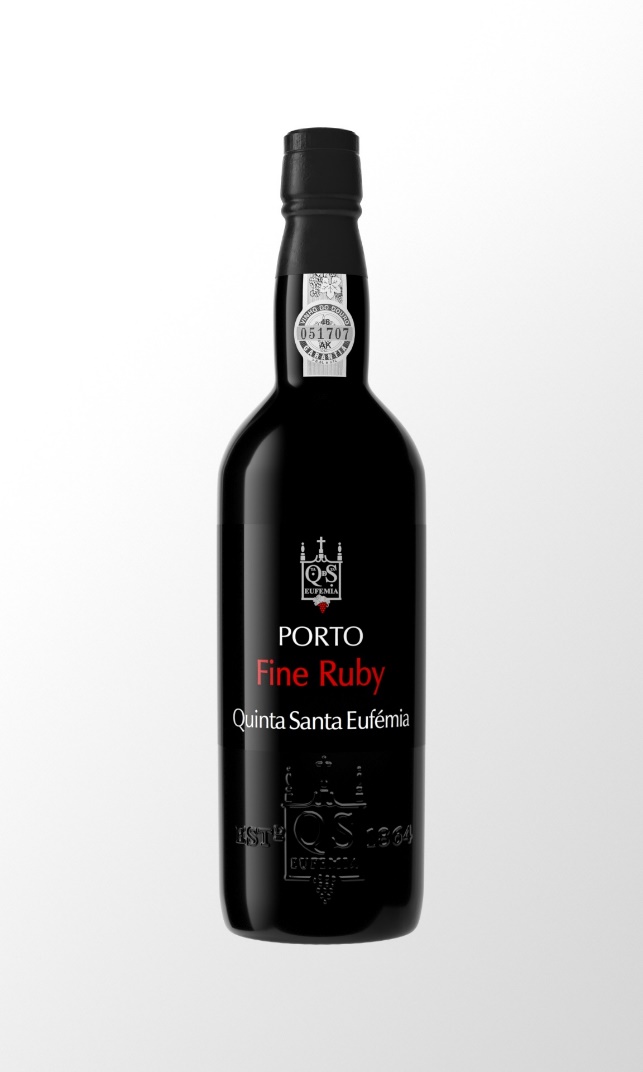 omschrijvingDeze Ruby port is gemaakt van druiven die in de schilderachtige Douro-vallei geteeld worden. Deze port biedt verleidelijke aroma’s en smaken van kersen- en aardbeienjam. Een perfecte after-dinner verwennerij met fruittaart of cheesecake, of onder het genot van een sterke kaas. Deze Ruby port blijft, gedurende enkele weken na opening, goed smaken.informatieProduct Code			1PPE15Land					PortugalProducent				Quinta de Santa Eufemia Regio					DouroKleur					dieproodDruivensoort	Touriga Nacional, Tinta Roriz, Tinta Barroca, Touriga FrancaSmaak			rood fruit, jam, fruitig met een 				duidelijk kenmerk van de Touriga 			Nacional.Serveertip				kazen, fruit of taartServeertemperatuur		16°C - 18°CAlcoholpercentage			19%Bewaren				12°C - 18°C (kamertemperatuur)Afsluiting				kurkHoudbaar tot			2-3 jaar en na openen 1 maand Inhoud				375ML / 750 ML 